.#16 count introSide Right. Drag. Cross rock. Side Left. Drag. Back rock*Restart dance at this point during wall 9 (Facing 6 o’clock)Side Right. Together. Chasse 1 / 4 turn Right. Step. Pivot 1 / 4 turn Right. Cross. Flick backOption: During counts 7-8 click fingers of both hands at shoulder level*Restart dance at this point during wall 2 (Facing 3 o’clock) and wall 6 (Facing 12 o’clock)Side Right. Together. Coaster cross. Side Left. Touch. Side Right. Touch (facing diagonals)Option: During counts 6 and 8 click fingers of both hands at shoulder levelSide rock. 1 / 4 turn Right. Shuffle forward. Jazz box crossStart againGoin' Goin' Gone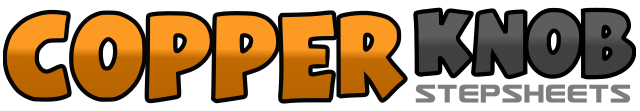 .......Count:32Wall:4Level:Improver.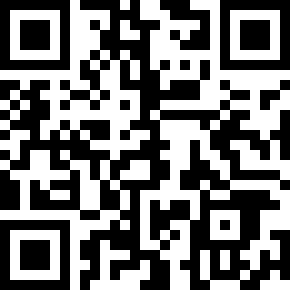 Choreographer:Gaye Teather (UK) - May 2022Gaye Teather (UK) - May 2022Gaye Teather (UK) - May 2022Gaye Teather (UK) - May 2022Gaye Teather (UK) - May 2022.Music:Paradise - Thomas Rhett : (CD: Where We Started - iTunes, Amazon etc)Paradise - Thomas Rhett : (CD: Where We Started - iTunes, Amazon etc)Paradise - Thomas Rhett : (CD: Where We Started - iTunes, Amazon etc)Paradise - Thomas Rhett : (CD: Where We Started - iTunes, Amazon etc)Paradise - Thomas Rhett : (CD: Where We Started - iTunes, Amazon etc)........1 – 2Long step to Right on Right. Drag Left beside Right (weight remains on Right)3 – 4Cross rock Left over Right. Recover onto Right5 – 6Long step to Left on Left. Drag Right beside Left (weight remains on Left)7 – 8Rock back Right behind Left. Recover onto Left1 – 2Step Right to Right side. Step Left beside Right3&4Step Right to Right side. Step Left beside Right. 1 / 4 turn Right stepping forward on Right5 – 6Step forward on Left. Pivot 1 / 4 turn Right (Facing 6 o’clock)7 – 8Cross step Left over Right. Flick Right foot up behind Left (or tap Right toes behind left heel)1 – 2Step Right to Right side. Step Left beside Right3&4Step back on Right. Step Left beside Right. Cross step Right over Left5 – 6Step Left to Left side. Angling body to Right diagonal touch Right toes beside Left7 – 8Step Right to Right side. Angling body to Left diagonal touch Left toes beside Right1 – 2Rock Left to Left side. Recover onto Right making 1 / 4 turn Right (Facing 9 o’clock)3&4Step forward on Left. Step Right beside Left. Step forward on Left5 – 6Cross Right over Left. Step back on Left7 – 8Step Right to Right side. Cross Left over Right